Customer experience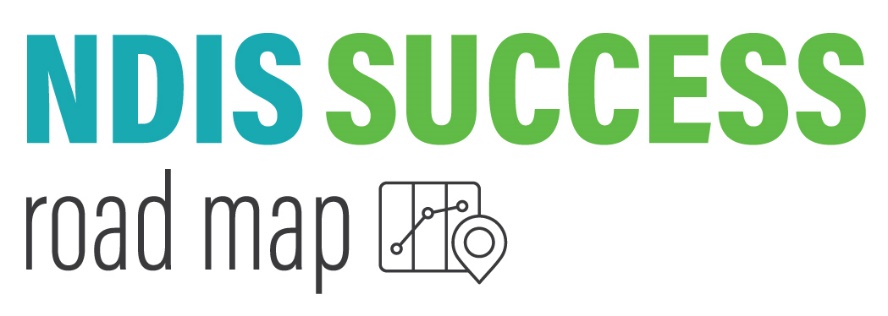 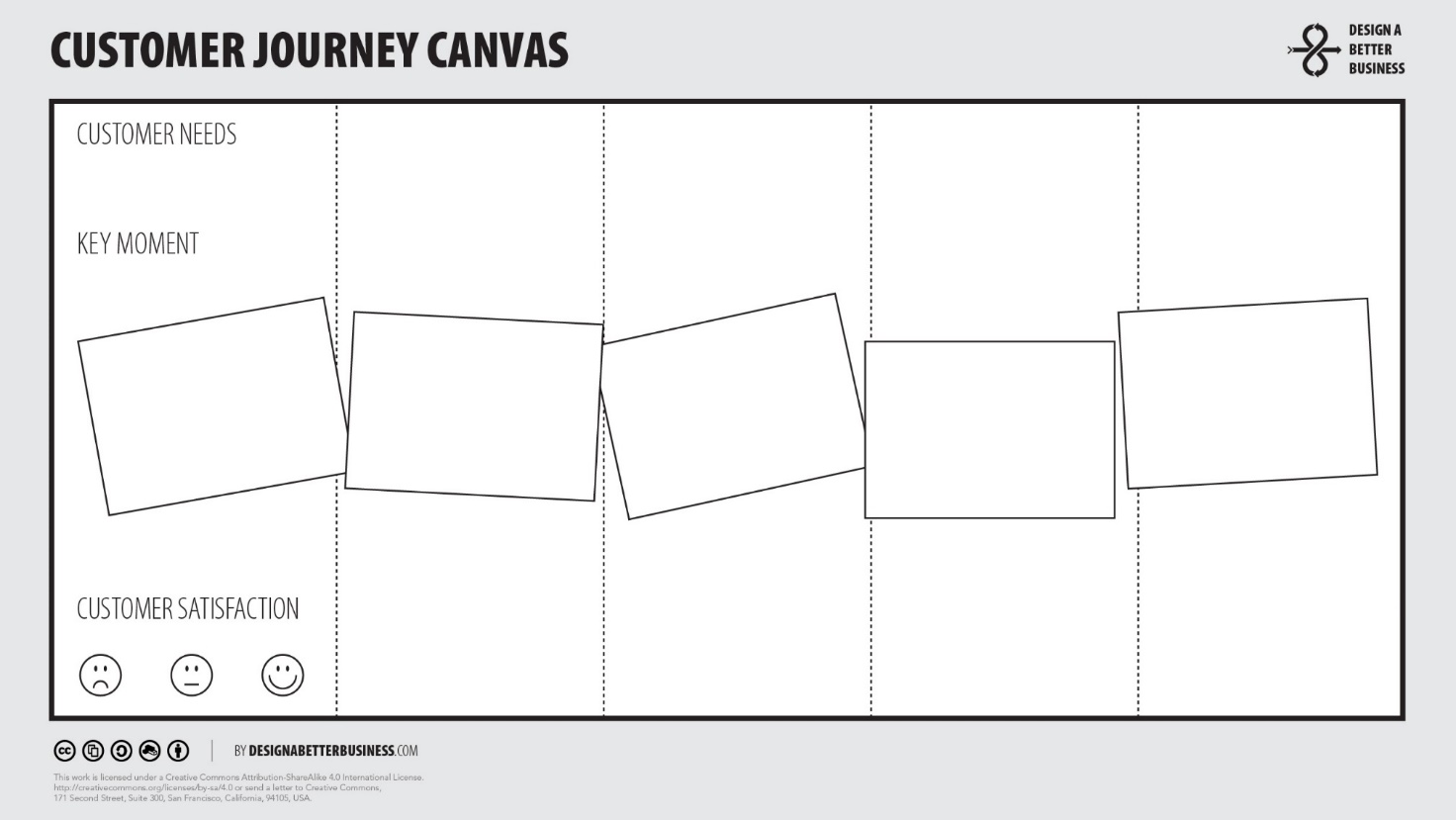 